CLUB DE TIR D’ORBEC – LA VESPIERE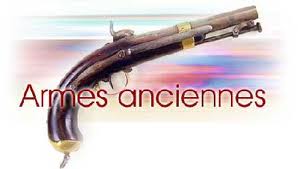 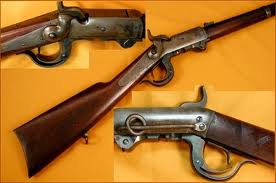 Notre Association a le plaisir, d’organiser les 11 et 12  mars 2017Un match Amical  Armes AnciennesLe stand se situe au « hameau des prés » 14290 ORBEC (prendre la direction Vimoutiers face à l’usine Lanquetot, tourner à droite et continuer jusqu’à la forêt. (parcours fléché)DISCIPLINES : Armes de poing : Boutet, Le Mat, Devisme, Suffren, Surcouf, Chamelot, Tanzutsu, Stainville, Wyatt Earp, Donald Malson.Armes longues : Arquebuse, Hizadaï, Charleville, Vincennes, Kentucky, Sebastopol, Camerone, Chassepot, Gras, Gassendi, Poncharra, Delvigne, Dames.Armes d'origine et réplique confondues . En cas d'égalité l'origine prime sur la réplique.Planning de tir prévisionnel (des modifications seront possibles) :Possibilité de repas : tarif 14 €urosENGAGEMENTS :Individuel : 8 euros la première série, 7 Euros la deuxième, 6 les suivantes   Equipes : gratuitesRèglement à l'inscription, par chèque à l'ordre du Club de Tir d’Orbec La Vespière.RECOMPENSES : Classement individuel : médaille aux 3 premiers tireurs dans chaque catégorieClassement par équipes dans chaque catégorie (gratuit)INSCRIPTIONS à adresser à :JEAN-PIERRE LEFEVRE  Le lieu Polin 14140 LE MESNIL DURANDTel : 02 31 62 37 03	Portable : 06 08 86 73 56   Mail : jplefevre14@orange.frRéception des engagements au plus tard le 26 Février 2017Remise des récompenses le dimanche vers 17 heures.Veuillez agréer, Mesdames, Messieurs, nos salutations sportivesMatch organisé par Gilles RAPHAEL et Jean-Pierre LEFEVRE	Le responsable Armes Anciennes			Le Président du Club		Gilles RAPHAEL					Claude DELANGE		     CORRESPONDANCE DISCIPLINES  ADF / MLAIC															25 m.     DEVISME            correspond à   COLT     SUFFREN                 "           à    COMINAZZO     SURCOUF:           Pistolet silex canon rayé     BOUTET              correspond à KUCHENREUTER     Le MAT                        "        à     MARIETTE     TANZUTSU :         Pistolet à mèche canon lisse     STAINVILLE :       Pistolet à silex réglementaire canon lisse     CHAMELOT  :      Revolver européen, cartouches métalliques PN .     WYATT EARP :   Revolver non européen, cartouches métalliques PN. 50 m.      ARQUEBUSE    :        Debout C 200       HIZADAÏ         :         Genou  C 200         CHARLEVILLE      correspond à MIQUELET       KENTUCKY               "             PENNSYLVANIA       VINCENNES               "            VETTERLI       SEBASTOPOL             "            LAMARMORA       CAMERONE    :  Fusil réglementaire à percussion cal sup à 17mm  100 m.       CHASSEPOT       GRAS       DELVIGNE            Correspond à WITHWORTH       PONCHARRA              "              MINIE       GASSENDI                  "              MAXIMILIEN       DAMES                       "              WALKYRIESAMEDI  11 MARS 2017DIMANCHE 12 MARS 2017  Série 1 : 09h00Série  9 : 09h00 Série 2 : 09h45 Série 10 : 09h45Série 3 : 10h30 Série 11 : 10h30Série 4 : 11h15Série 12 : 11h15Série 5 : 14h00Série 13 : 14h00Série 6 : 14h45Série 14 : 14h45Série 7 : 15h30Série 15 : 15h30Série 8 : 16h15Série 16 : 16h15